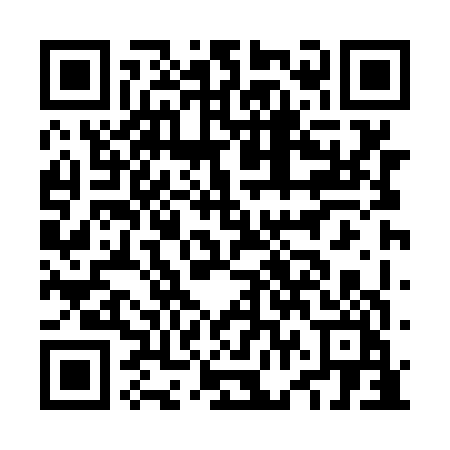 Prayer times for O'Donnell Landing, Ontario, CanadaMon 1 Jul 2024 - Wed 31 Jul 2024High Latitude Method: Angle Based RulePrayer Calculation Method: Islamic Society of North AmericaAsar Calculation Method: HanafiPrayer times provided by https://www.salahtimes.comDateDayFajrSunriseDhuhrAsrMaghribIsha1Mon3:435:351:196:399:0310:542Tue3:445:361:196:399:0210:543Wed3:455:361:196:399:0210:534Thu3:465:371:196:399:0210:535Fri3:475:381:206:399:0110:526Sat3:485:381:206:399:0110:517Sun3:495:391:206:399:0110:508Mon3:505:401:206:399:0010:509Tue3:515:411:206:399:0010:4910Wed3:535:411:206:388:5910:4811Thu3:545:421:216:388:5910:4712Fri3:555:431:216:388:5810:4613Sat3:565:441:216:388:5710:4414Sun3:585:451:216:378:5710:4315Mon3:595:461:216:378:5610:4216Tue4:015:471:216:378:5510:4117Wed4:025:471:216:368:5410:4018Thu4:045:481:216:368:5410:3819Fri4:055:491:216:358:5310:3720Sat4:065:501:216:358:5210:3521Sun4:085:511:216:348:5110:3422Mon4:105:521:216:348:5010:3223Tue4:115:531:216:338:4910:3124Wed4:135:541:216:338:4810:2925Thu4:145:551:216:328:4710:2826Fri4:165:561:216:328:4610:2627Sat4:175:581:216:318:4510:2528Sun4:195:591:216:308:4410:2329Mon4:216:001:216:308:4310:2130Tue4:226:011:216:298:4110:2031Wed4:246:021:216:288:4010:18